CONTACTGriffin EdwardsCommunity EngagementCommunications Specialist541.334.8614GEdwards@MyOCCU.orgDate: 9.6.23For immediate releaseOCCU promotes two executivesEugene, Oregon – OCCU announces the promotion of two company leaders to senior vice president roles.Ethan Nelson has been promoted to Senior Vice President of Credit Administration. He will oversee OCCU’s credit policy and administrative functions, including underwriting, credit services, mortgage and home-equity lending, and business credit analysis. He also will oversee loan portfolio management.Nelson has been with OCCU for 24 years and brings expertise in underwriting, collections, and mortgage and home-equity lending to his new position. He holds a Bachelor of Science in business administration from Oregon State University. He chairs the CUNA Lending Council Executive Committee and volunteers for the Junction City Revolving Loan Fund Committee, which encourages local businesses and job opportunities. Matthew Wilson has been promoted to Senior Vice President of Risk and Administration. He will oversee the management, development and administration of fraud and loss prevention, information security, facilities, risk and administration, and project management programs. He and his teams lead the organization in developing architecture, software and programs to ensure the safety of networks and member data and administer applicable risk management policies, protocols and controls to ensure facility readiness. These teams will also lead investigations, business continuity management and vendor management and procurement initiatives.Wilson has been with OCCU for nearly 10 years. He is a graduate of Western CUNA Management School at Pomona College and is certified as a credit union compliance expert. Wilson serves on the board of directors of Evergreen Armored Transport and is active with PSCU’s Risk Advisory Group. He has decades of previous experience with Fortune 500 companies in fraud, business continuity/disaster recovery, physical security, executive protection, regulatory compliance and workplace violence.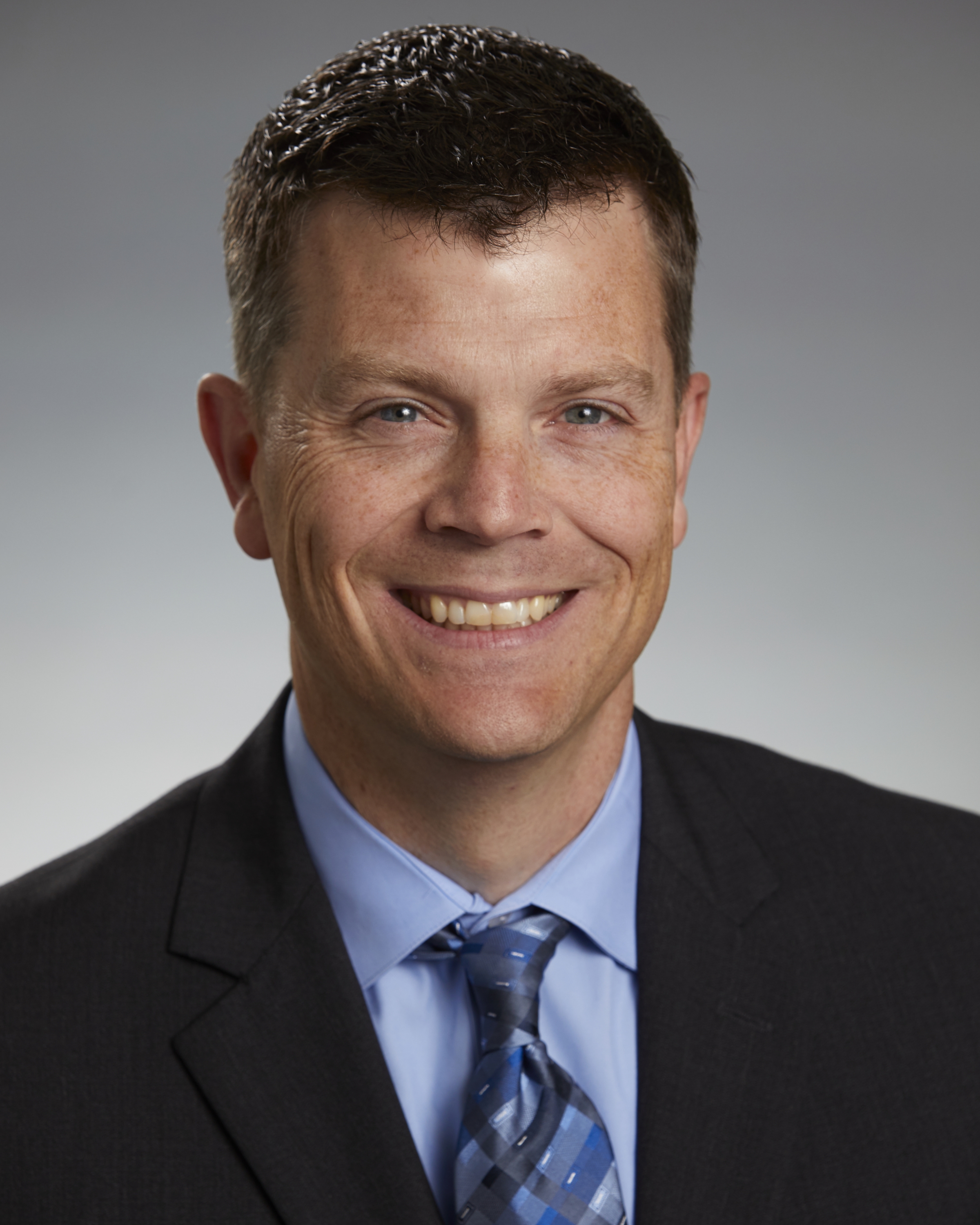 Ethan Nelson, OCCU Senior Vice President of Credit Administration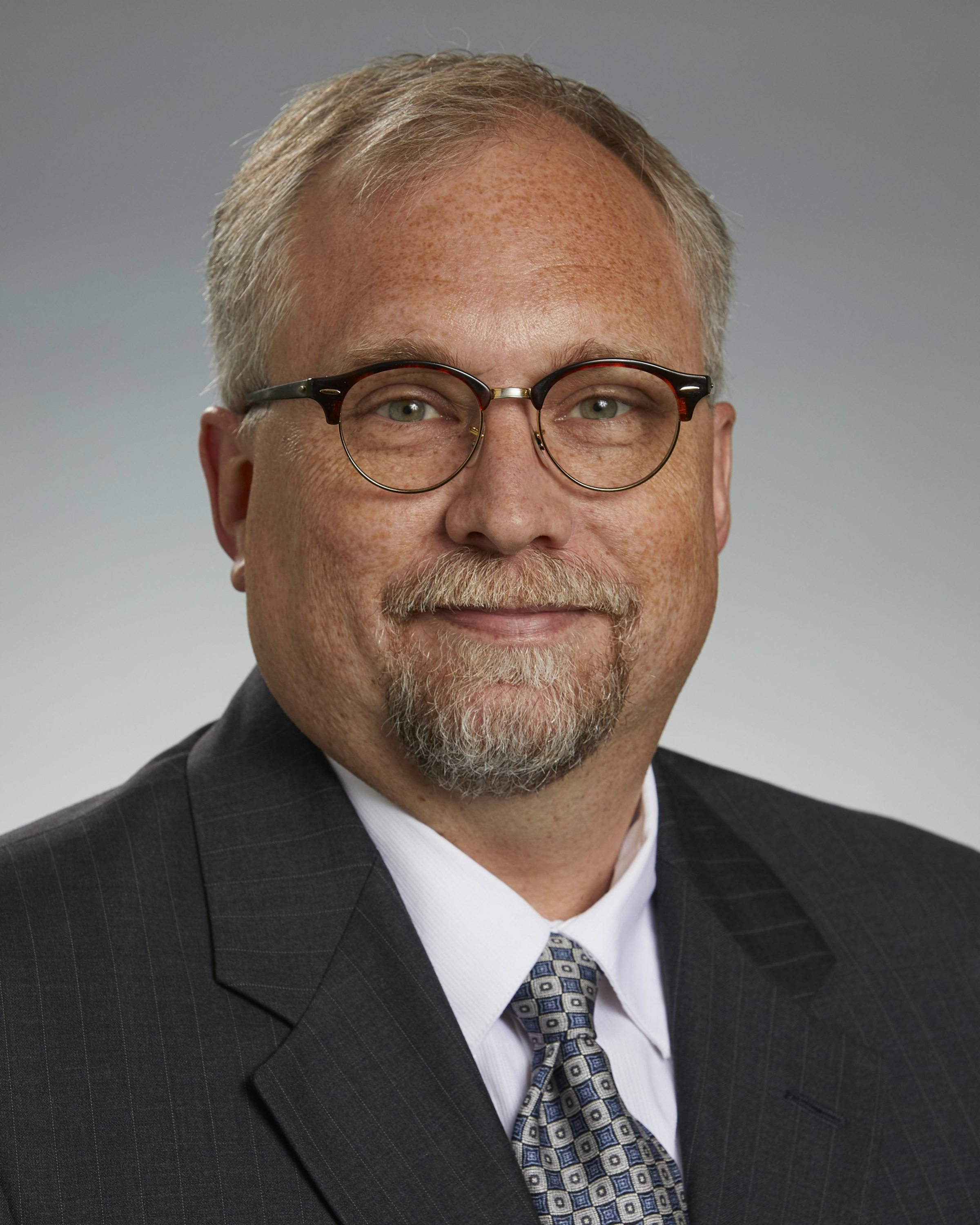 Matthew Wilson, OCCU Senior Vice President of Risk and AdministrationAbout OCCUOCCU is a not-for-profit financial cooperative with more than $3.4 billion in assets. The credit union was founded in Eugene, OR, in 1956, and has an expanding network of branches and web tools to provide its 270,000+ member-owners with a full suite of financial services. Membership is open to anyone living or working in 28 Oregon counties or anywhere in Washington. Learn more at MyOCCU.org.# # #